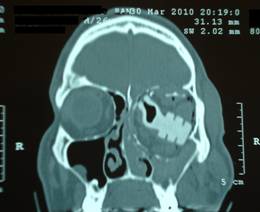 Fig.1.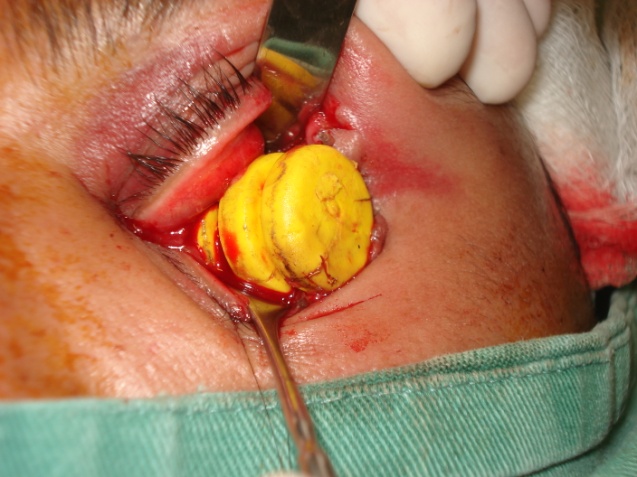 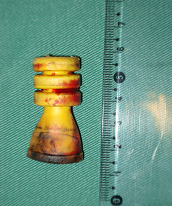 Fig. 2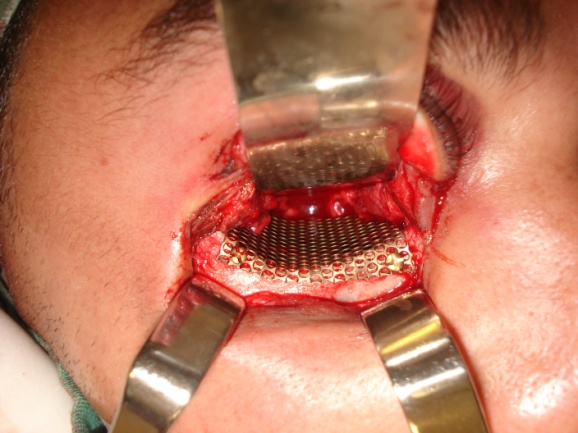 